Supporting Information forEnhanced Electrochemical Performances of Ni-rich Cathode Materials for Lithium ion Batteries by Mixed Coating LayersZunzhi WANG, a,b,*,† Shengxian SHE, a,b,*,† Mengyao LV,b Xujun YUAN,b Hui SUN,b Jun ZHAO,b Jian YU, b and Xufeng YANba School of Material Science and Engineering, Zhejiang University, Zheda Road No.38, Hangzhou, Zhejiang, 310000 Chinab Ningbo Ronbay New Energy Technology Co., Ltd., Tanjialing East Road No.39 , Ningbo, Zhejiang, 315400 ChinaCorresponding author: wzz@ronbaymat.com (Z. W.), ssx@ronbaymat.com (S. S.)†These authors contributed equally to this work.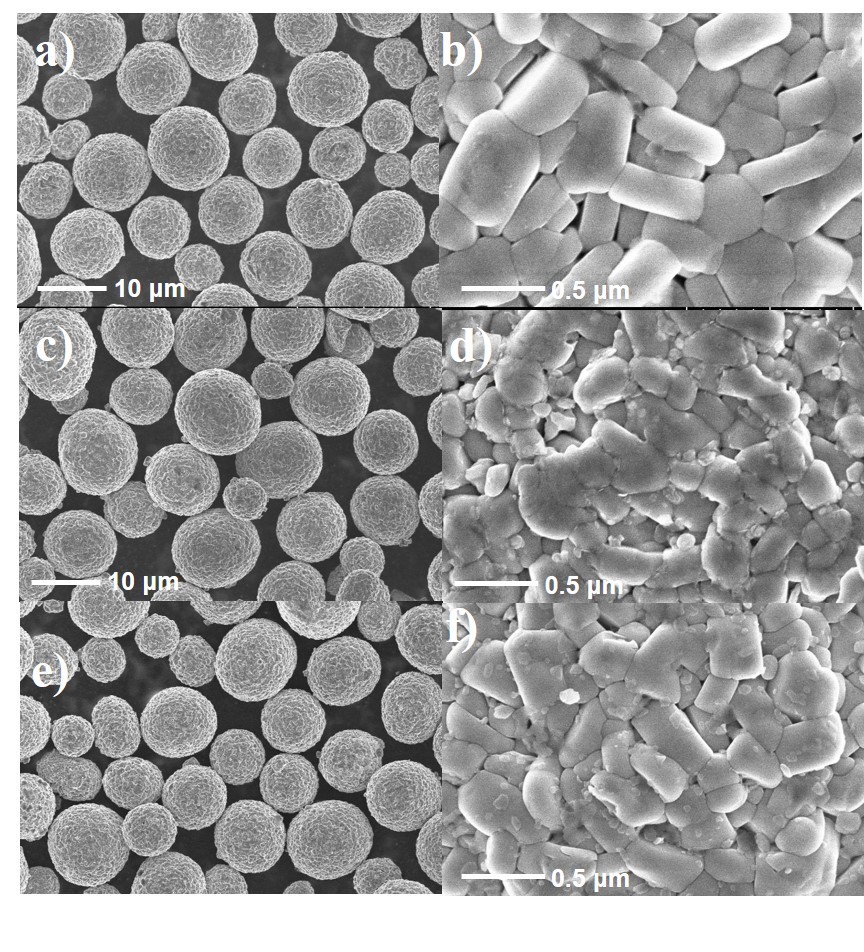 Figure S1. The SEM images of a), b) NCM9055; c), d) NCM9055-LPO; e), f) 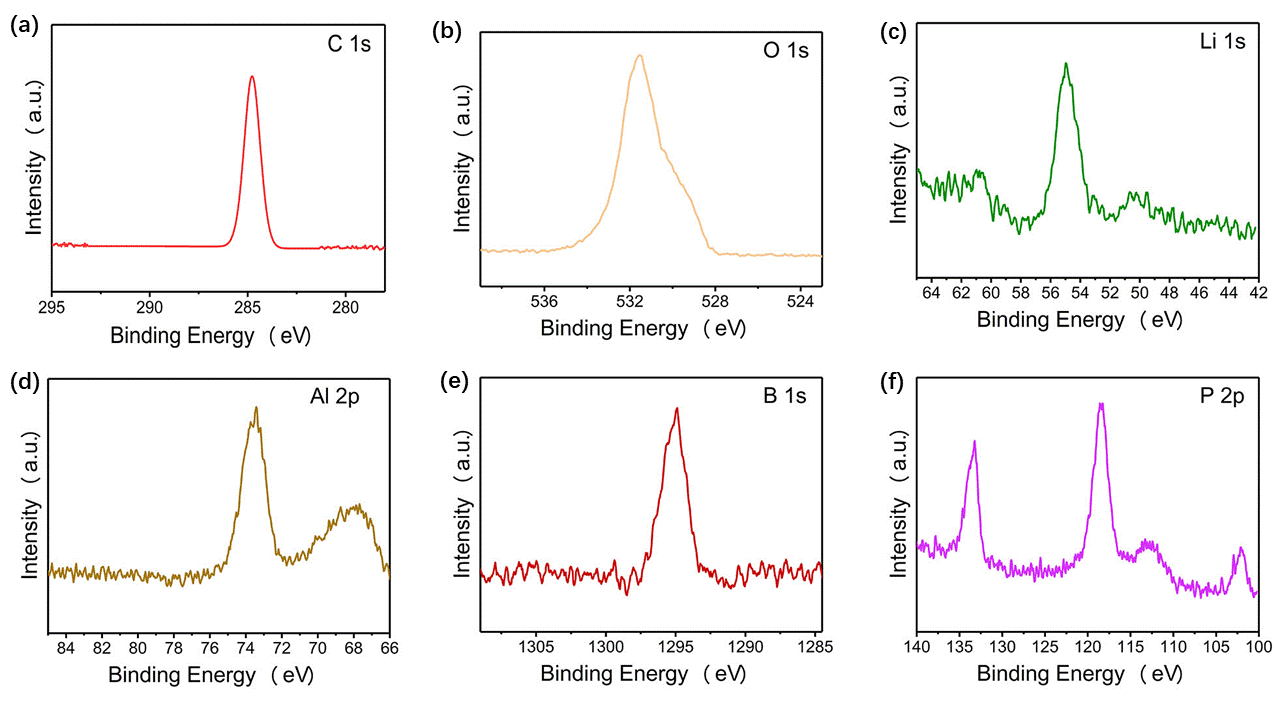 Figure S2. The XPS spectra of a) C 1s, b) O 1s, c) Li 1s, d) Al 2p, e) B 1a, and f) P 2p.  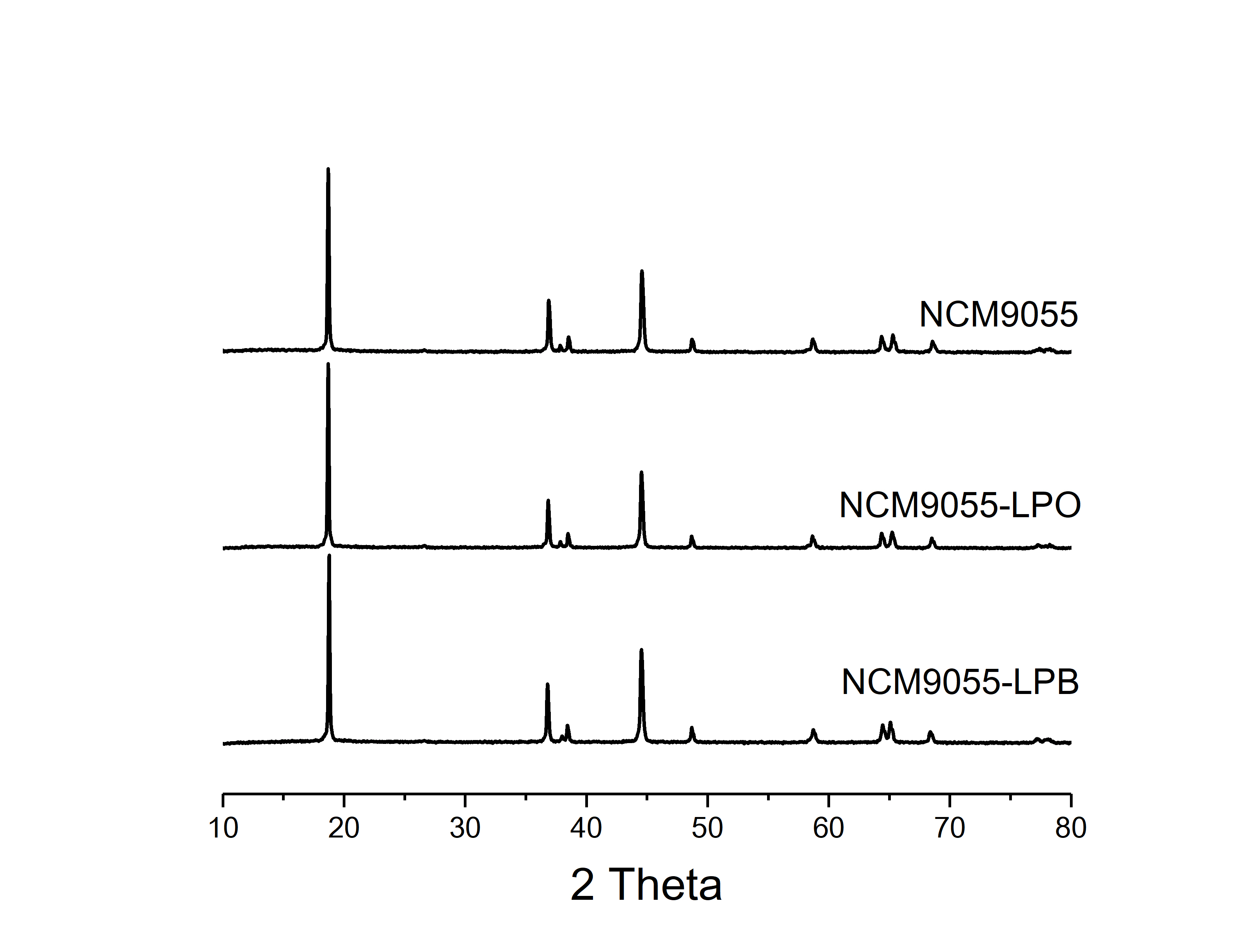 Figure S3. The XRD of cycled NCM9055, NCM9055-LPO, and NCM9055-LPB.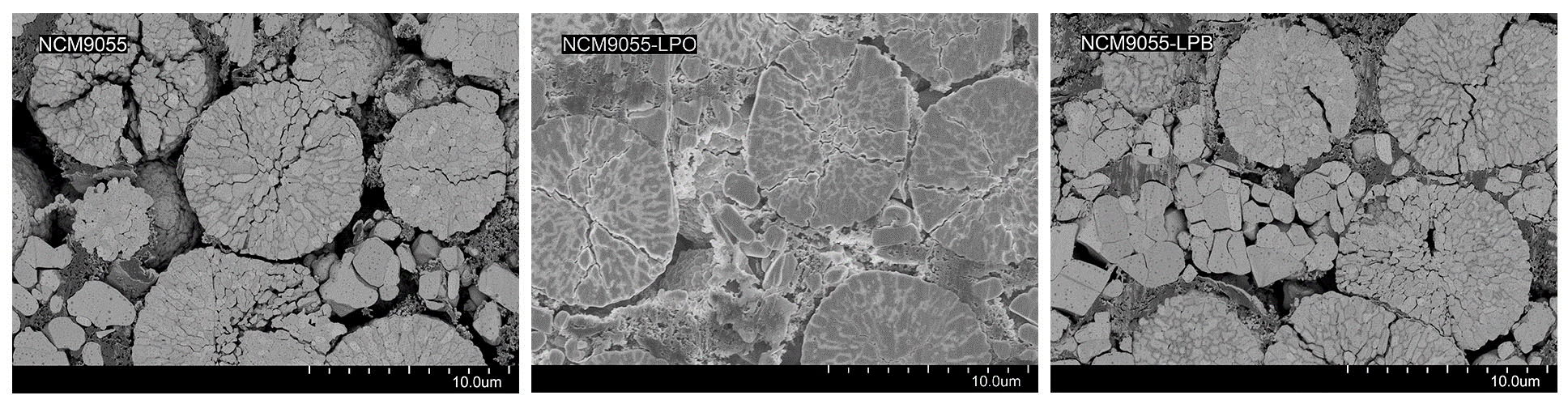 Figure S4. The SEM of cycled NCM9055, NCM9055-LPO, and NCM9055-LPB.Table S1. The physical and chemical properties of NCM9055, NCM9055-LPO, and NCM9055-LPB.SamplesItemsUnitNCM9055NCM9055-LPONCM9055-LPBPhysical &Chemical PropertiesLiwt %7.237.247.22Physical &Chemical PropertiesNiwt %90.2790.3090.31Physical &Chemical PropertiesCowt %5.034.984.79Physical &Chemical PropertiesMnwt %4.704.724.90Physical &Chemical PropertiesLi2CO3wt %1.10350.10820.2444Physical &Chemical PropertiesLiOHwt %0.55920.24320.2550Physical &Chemical PropertiesBET m2/g0.29911.11270.3846Physical &Chemical PropertiespH12.0711.3811.20Physical &Chemical PropertiesDmin μm4.784.804.78Physical &Chemical PropertiesDmaxμm21.6721.6521.65Physical &Chemical PropertiesD50μm10.3810.4210.21Physical &Chemical Properties(D90-D10)/D50-0.670.670.67Coin cell(4.25~2.5V)0.2C-rate ChargemAh/g230.6230.3235.6Coin cell(4.25~2.5V)0.2C-rate Dis.mAh/g200.9206.9213.4Coin cell(4.25~2.5V)Eff.%87.189.890.6